					CURRICULUM VITAEPOST APPLIED FOR  :- RIGGER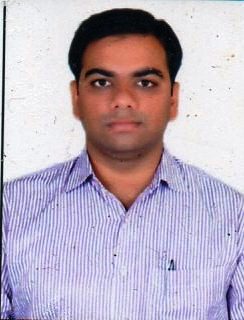 PERSONAL PROFILE:* NAME				: VIVEK TIWARI* FATHER'S NAME		:SURESHCHANDRA* DATE  OF  BIRTH		: 07/07/1988* NATIONALITY/RELIGION: Indian.   Hindu * MARITAL STATUS		: MARRIED * LANGUGES KNOWN 	: English, Hindi&Marathi* EMAIL  ID			: vivektiwari0024@gmail.com* MOBILE NO.			: 8149485377/ 8983175994ADDRESS:-PERSONAL DOCUMENTS EDUCATIONAL QUALIFICATIONS.T.C.W COURSES:WORKING EXPERIENCEDATE :PLACE :Ambernath																(VIVEK S TIWARI)PERMANENT ADDRESSHouse No.4984 ,Ladi Naka BuwaPada Near TaalHotel Opp:  Kirana Store Ambernath(West )Dist: Thane   Pin Code :421505 MaharashtraDocumentsNumberIssue DateExpiryIssued ATPassportP442681528/10/201627/10/2026ThaneINDOS17HL983723/09/2017Life TimeMumbaiSr.QualificationBoardYear1 .S.S.CMAHARASHTRA20072.H.S.CMAHARASHTRA2009COURSES NAMECERT NO.ISSUE DATEPLACE OF ISSUESTDSDST-322326/09/2017  MUMBAIFPFFF-480230/09/2017MUMBAIEFAE-989104/10/2017MUMBAIPSSRR-949007/10/2017MUMBAIPSTP-460011/10/2017MUMBAIHUET0113091728/09/2017MUMBAICOMPANY NAME DAS OFFSHORECLIENTONGCPLATFORM TYPEDRILPLATFORM NAMEBPBWORKING DURATIONSEP 2017 TO TILL DATEAPLY FOR POSTRIGGER